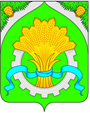 ДУМАШАТРОВСКОГО МУНИЦИПАЛЬНОГО ОКРУГАКУРГАНСКОЙ ОБЛАСТИПРОЕКТРЕШЕНИЕ от _________________________ № ________                                               с. Шатрово  О внесении изменения в решение Думы Шатровского муниципального округа Курганской области от 26 июля 2022 года № 286 «Об утверждении порядка определения размера арендной платы за земельные участки, находящиеся в муниципальной собственности Шатровского муниципального округа Курганской области и предоставленные в аренду без торгов»В соответствии с Земельным кодексом Российской Федерации, Федеральным законом от 25 октября 2001 года № 137-ФЗ «О введении в действие Земельного кодекса Российской Федерации», Федеральным законом от 6 октября 2003 года № 131-ФЗ «Об общих принципах организации местного самоуправления в Российской Федерации», Уставом Шатровского муниципального округа Курганской области Дума Шатровского муниципального округа Курганской областиРЕШИЛА:1. Внести в решение Думы Шатровского муниципального округа Курганской области от 26 июля 2022 года № 286 «Об утверждении порядка определения размера арендной платы за земельные участки, находящиеся в муниципальной собственности Шатровского муниципального округа Курганской области и предоставленные в аренду без торгов» следующее изменение: приложение к решению изложить в редакции согласно приложению к настоящему решению.2. Опубликовать (обнародовать) настоящее решение в соответствии со ст. 44 Устава Шатровского муниципального округа Курганской области.3. Признать утратившим силу решение Думы Шатровского муниципального округа Курганской области от 31 марта 2023 года № 11 «О внесении изменения в решение Думы Шатровского муниципального округа от 26 июля 2022 года № 286 «Об утверждении порядка определения размера арендной платы за земельные участки, находящиеся в муниципальной собственности Шатровского муниципального округа Курганской области и предоставленные в аренду без торгов». 4. Настоящее решение вступает в силу с 1 января 2024 года.Председатель Думы Шатровского муниципального округа				              П.Н. КлименкоГлава Шатровского муниципального округаКурганской области                                          		                        Л.А. РассохинПриложениек решению Думы Шатровского муниципального округа от ______________________ № ________ «О внесении изменения в решение Думы Шатровского муниципального округа Курганской области от 26 июля 2022 года № 286 «Об утверждении порядка определения размера арендной платы за земельные участки, находящиеся в муниципальной собственности Шатровского муниципального округа Курганской области и предоставленные в аренду без торгов»«Приложениек решению Думы Шатровского муниципального округа от 26  июля  2022  года  № 286 «Об утверждении порядка определения размера арендной платы за земельные участки, находящиеся в муниципальной собственности Шатровского муниципального округа Курганской области и предоставленные в аренду без торгов»ПОРЯДОКопределения размера арендной платы за земельные участки, находящиеся в муниципальной собственности Шатровского муниципального округа Курганской области и предоставленные в аренду без торгов 1. Настоящий порядок определения размера арендной платы за земельные участки, находящиеся в собственности Шатровского муниципального округа Курганской области, а также за земельные участки, предоставленные в аренду без торгов (далее - Порядок), разработан в целях установления общих правил определения размера арендной платы за земельные участки, находящиеся в собственности Шатровского муниципального округа Курганской области, и земельные участки, предоставленные в аренду без торгов (далее - земельные участки).2. Годовой размер арендной платы за земельные участки определяется на основании кадастровой стоимости земельного участка и рассчитывается в размере:1) 0,01 процента в отношении:земельного участка, предоставленного физическому или юридическому лицу, имеющему право на освобождение от уплаты земельного налога в соответствии с законодательством о налогах и сборах;земельного участка, предоставленного физическому лицу, имеющему право на уменьшение налоговой базы при уплате земельного налога в соответствии с законодательством о налогах и сборах, в случае, если налоговая база в результате уменьшения на не облагаемую налогом сумму принимается равной нулю;земельного участка, предоставленного физическому лицу, имеющему право на уменьшение налоговой базы при уплате земельного налога в соответствии с законодательством о налогах и сборах, в случае, если размер налогового вычета меньше размера налоговой базы. При этом ставка 0,01 процента устанавливается в отношении арендной платы, равной размеру такого вычета;земельного участка, изъятого из оборота, если земельный участок в случаях, установленных федеральными законами, может быть передан в аренду;земельного участка, загрязненного опасными отходами, радиоактивными веществами, подвергшегося загрязнению, заражению и деградации, за исключением случаев консервации земель с изъятием их из оборота;земельного участка, предоставленного для размещения дипломатических представительств иностранных государств и консульских учреждений в Российской Федерации, если иное не установлено международными договорами;земельного участка, предоставленного организации, образующей инфраструктуру поддержки субъектов малого и среднего предпринимательства в Курганской области, учредителями которой являются исполнительные органы государственной власти Курганской области;2) 0,5 процента в отношении:земельного участка, занятого военными и другими специальными объектами, автодромами, закрытыми площадками для первоначального обучения вождению автотранспортных средств и другими объектами некоммерческих организаций, предназначенными для образовательной деятельности по военно-учетным специальностям, а также деятельности по военно-патриотическому воспитанию граждан и развитию военно-прикладных и технических видов спорта, водными объектами, индивидуальными жилыми, дачными и многоквартирными домами;земельного участка, предоставленного для ведения личного подсобного хозяйства, садоводства, огородничества, дачного хозяйства;земельного участка, предоставленного для строительства, реконструкции, капитального ремонта многоквартирных домов;земельного участка, предоставленного для строительства, реконструкции, капитального ремонта и эксплуатации индивидуальных и коллективных гаражей, хозяйственных блоков, погребов;земельного участка, предназначенного для комплексного освоения территории в целях жилищного строительства и образованного из земельного участка, предоставленного для комплексного освоения территории в целях жилищного строительства;земельного участка, занятого хозяйствами и питомниками служебного собаководства, приютами для временного содержания домашних и безнадзорных животных;земельного участка, предоставленного для строительства, реконструкции объектов образования и спорта;земельного участка, расположенного в границах лечебно-оздоровительных местностей и курортов регионального и местного значения;3) 0,6 процента в отношении:земельного участка, предоставленного гражданину для индивидуального жилищного строительства.земельного участка, предоставленного крестьянскому (фермерскому) хозяйству для осуществления крестьянским (фермерским) хозяйством его деятельности, в том числе земельного участка из земель сельскохозяйственного назначения; земельного участка, предоставленного гражданам для сенокошения или выпаса сельскохозяйственных животных;земельного участка, предоставленного для сельскохозяйственного использования в том числе земельного участка из земель сельскохозяйственного назначения;земельного участка, занятого объектами частных дошкольных образовательных организаций;земельного участка, занятого объектами организаций, реализующих инвестиционные проекты на территориях, включенных в установленном Правительством Курганской области порядке в сводный реестр инвестиционных площадок на территории Курганской области;4) 1,5 процента в отношении:земельного участка, предоставленного для строительства, реконструкции, капитального ремонта объектов (за исключением многоквартирных домов, индивидуальных и коллективных гаражей, хозяйственных блоков и погребов, объектов образования и спорта, индивидуального жилищного строительства) в течение трехлетнего срока с момента заключения договора аренды земельного участка для объектов капитального строительства и одного года с момента заключения договора аренды земельного участка для временных построек. В случае превышения указанных сроков до сдачи таких объектов в эксплуатацию арендная плата начисляется в размере 2,0 процента для объектов капитального строительства и 30,0 процента для временных построек (за исключением земельных участков, предоставленных под автомобильные стоянки по оказанию платных услуг населению по временному хранению автотранспорта);земельного участка, занятого объектами транспортных систем естественных монополий, в том числе газопроводами, наземными и подземными зданиями, строениями, сооружениями, устройствами и другими объектами газопроводного транспорта;5) 2,0 процента в отношении:земельного участка, предоставленного недропользователю для проведения работ, связанных с пользованием недрами;прочих земельных участков, не указанных в настоящем пункте;6) 5,0 процента в отношении земельного участка, предоставленного под автомобильные стоянки по оказанию платных услуг населению по временному хранению автотранспорта;7) 9,0 процента в отношении:земельного участка, занятого объектами торговли и общественного питания, автогазозаправочными станциями, автозаправочными станциями, шиномонтажными мастерскими, автомойками;земельного участка, занятого административными зданиями (офисами), находящимися в собственности у физических лиц (в том числе индивидуальных предпринимателей) и юридических лиц (за исключением государственных и муниципальных унитарных предприятий);7-1) 13,0 процента в отношении земельного участка в составе рекреационных зон, в том числе занятого лесами, скверами, парками, садами, прудами, озерами, водохранилищами, используемого для отдыха граждан и туризма;8) 30,0 процента в отношении земельного участка, занятого объектами розничной торговли, государственная регистрация прав на которые не требуется (остановочно-торговые комплексы, киоски, ларьки, торговые павильоны, палатки и навесы);9) 80,0 процента в отношении земельного участка, предоставленного лицу, не являющемуся недропользователем, для проведения работ, связанных с пользованием недрами.3. В случае предоставления земельного участка для строительства объектов индустриальных, промышленных и агропромышленных парков арендная плата рассчитывается в размере 1,5 процента кадастровой стоимости, при этом годовой размер арендной платы составляет:первый год - 10 процентов от произведенного расчета;второй год - 30 процентов от произведенного расчета;третий год - 60 процентов от произведенного расчета.4. В случае если на стороне арендатора выступают несколько лиц, годовой размер арендной платы рассчитывается каждому арендатору пропорционально его доле в праве на имущество, находящееся на земельном участке. Отступление от этого правила возможно с согласия всех правообладателей здания, сооружения или помещений в них либо по решению суда. При этом для каждого арендатора расчет годового размера арендной платы производится в размере процента от кадастровой стоимости земельного участка, указанного в пункте 2 настоящего Порядка.5. В случае переоформления юридическими лицами права постоянного (бессрочного) пользования земельными участками на право аренды этих участков в соответствии с пунктом 2 статьи 3 Федерального закона от 25 октября 2001 года № 137-ФЗ «О введении в действие Земельного кодекса Российской Федерации» (далее - Федеральный закон «О введении в действие Земельного кодекса Российской Федерации») годовой размер арендной платы устанавливается:2,0 процента кадастровой стоимости земельного участка;1,5 процента кадастровой стоимости земельного участка, изъятого из оборота или ограниченного в обороте;6. Годовой размер арендной платы определяется в размере земельного налога при заключении договора аренды земельного участка в случаях, указанных в пункте 5 статьи 39-7 Земельного кодекса Российской Федерации, а также в случае предоставления земельного участка членам садоводческого, огороднического или дачного некоммерческого объединения граждан или этому объединению в аренду в соответствии с пунктом 2-7 статьи 3 Федерального закона «О введении в действие Земельного кодекса Российской Федерации».6-1. Годовой размер арендной платы за земельные участки, предоставленные для реализации масштабных инвестиционных проектов, определяется в размере рыночной стоимости права аренды земельных участков, определяемой в соответствии с законодательством Российской Федерации об оценочной деятельности.6-2. Годовой размер арендной платы за земельные участки, предоставленные в 2022 году в целях осуществления деятельности по производству продукции, необходимой для обеспечения импортозамещения в условиях введенных ограничительных мер со стороны иностранных государств и международных организаций, определяется в размере рыночной стоимости права аренды земельных участков, определяемой в соответствии с законодательством Российской Федерации об оценочной деятельности.7. В случае предоставления земельного участка в аренду в соответствии с пунктом 15 статьи 3 Федерального закона «О введении в действие Земельного кодекса Российской Федерации» годовой размер арендной платы за использование земельных участков устанавливается в размере:2,5 процента кадастровой стоимости земельного участка в случае, если объекты недвижимости на предоставленном земельном участке не введены в эксплуатацию по истечении двух лет с даты заключения договора аренды земельного участка;5,0 процента кадастровой стоимости земельного участка в случае, если объекты недвижимости на предоставленном земельном участке не введены в эксплуатацию по истечении трех лет с даты заключения договора аренды земельного участка.8. В случае предоставления земельного участка для размещения объектов, предусмотренных подпунктом 2 статьи 49 Земельного кодекса Российской Федерации, годовой размер арендной платы рассчитывается в соответствии с пунктом 2 Порядка, но не может превышать размер арендной платы, рассчитанный для соответствующих целей в отношении земельных участков, находящихся в федеральной собственности.8-1. В случае использования земельного участка не в соответствии с целью его предоставления, указанной в договоре аренды, годовой размер арендной платы рассчитывается в соответствии с пунктом 2 Порядка с применением повышающего коэффициента 25.9. Арендная плата ежегодно, но не ранее чем через год после заключения договора аренды земельного участка, изменяется в одностороннем порядке арендодателем на размер уровня инфляции, установленного в федеральном законе о федеральном бюджете на очередной финансовый год и плановый период, который применяется ежегодно по состоянию на начало очередного финансового года.10. Договором аренды земельного участка, в соответствии с которым годовой размер арендной платы рассчитан на основании кадастровой стоимости земельного участка, может предусматриваться возможность изменения годового размера арендной платы в связи с изменением кадастровой стоимости земельного участка. При этом годовой размер арендной платы подлежит перерасчету по состоянию на 1 января года, следующего за годом, в котором произошло изменение кадастровой стоимости. В этом случае индексация арендной платы с учетом размера уровня инфляции, указанного в пункте 10 Порядка, не проводится.11. Изменение в расчете арендных платежей в связи с пересмотром годового размера арендной платы доводится арендодателем до арендатора путем направления письменного уведомления.12. Порядок, условия и сроки внесения арендной платы за использование земельных участков устанавливаются договором аренды земельного участка. В случае возникновения задолженности по договору аренды земельного участка поступившая сумма за аренду земельного участка направляется на погашение ранее возникшей задолженности по указанному договору аренды независимо от указания в платежных документах о периоде аренды, за который вносится сумма арендной платы.».Глава Шатровского муниципального округа Курганской области				                                              Л.А. РассохинПОЯСНИТЕЛЬНАЯ ЗАПИСКАк решению Думы Шатровского муниципального округа «О внесении изменения в решение Думы Шатровского муниципального округа Курганской области от 26 июля 2022 года № 286 «Об утверждении порядка определения размера арендной платы за земельные участки, находящиеся в муниципальной собственности Шатровского муниципального округа Курганской области и предоставленные в аренду без торгов»           Настоящий проект решения Думы Шатровского муниципального округа «О внесении изменения в решение Думы Шатровского муниципального округа Курганской области от 26 июля 2022 года № 286 «Об утверждении порядка определения размера арендной платы за земельные участки, находящиеся в муниципальной собственности Шатровского муниципального округа Курганской области и предоставленные в аренду без торгов» (далее – проект решения) разработан в соответствии с Земельным кодексом Российской Федерации, Гражданским кодексом Российской Федерации, Федеральным законом от 6 октября 2003 года № 131-ФЗ «Об общих принципах организации местного самоуправления в Российской Федерации».                      Принятие данного решения позволит увеличить поступление неналоговых доходов в бюджет Шатровского муниципального округа Курганской области, не ухудшит положение арендаторов, так как вступает в силу с 1 января 2024 года и не потребует дополнительных финансовых и материальных затрат из бюджета Шатровского муниципального округа Курганской области.           В целях организации общественного обсуждения и проведения независимой антикоррупционной экспертизы проект решения размещен на официальном сайте Администрации Шатровского муниципального округа Курганской области в информационно-телекоммуникационной сети «Интернет», на информационных стендах административных зданий населенных пунктов Шатровского муниципального округа Курганской области. Проект также направлен на правовую экспертизу в прокуратуру Шатровского района. 